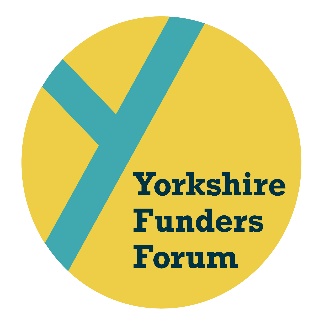 Jan Garrill (Chair)			Two Ridings Community Foundation Carla Marshall (Co-ordinator)	Sir George Martin Trust Funders & funding advisors in attendance:		Nick Middleton	HEY Smile Lynn Utting		Coalfields Regeneration Trust Steve Abson		Coalfields Regeneration Trust Helen Grimwood	Hull CVS Beverley Woyen	Hull CVSHelena Bassey	Leeds Community Foundation Meleri Roberts		Leeds Civic Trust Mark Hopley		Community First Yorkshire Abdou Sidibe		National Lottery Community FundJenny Whitemore 	National Lottery Community Fund Hazel Conduit	 	South Yorkshire’s Community Foundation Geraldine Caswell	Purey Cust Trust Rob Billson		Calderdale Community Foundation Kath Lindley		WDHCSJon Coleman		Children in NeedMark Rowntree	Basecamp Trust Sue Osbourne		SSEFrancis Wight		SSE Helen Robinson	Joseph Rowntree Housing Trust Stewart Graham	Wharfedale Foundation Kaye Wilson		Wharfedale Foundation Rachel Boggs		Wharfedale Foundation Ann Hindley		Wharfedale Foundation 			Lesley Faithful	 	Brelms TrustJuliet Kemp		Brelms Trust Eleanor Heathcote	SHINE Jane Thompson	FORUMApologies:		Amanda Scott		Wakefield CouncilJeremy Ince		Charity Bank 2.	Jan welcomed everyone and each attendee introduced themselves.3.	Funder News & Burning Questions Ann Hindley from Wharfedale Foundation asked if anyone had an appeals or complaints process. Rob Billson from Calderdale Community Foundation confirmed they have an appeals process and will make the information available to the Forum. ACTION: Carla will post this on SLACK and email the information to Ann.There was an anonymous question about how to tackle the issue of trustees not wanting to leave the trustee board. There was various advice given, including introducing fixed length terms, with the option to return after a year, making sure your board is reflective of the communities you fund and ensuring you get the balance right between experience and ‘new blood’.The group also discussed how best to recruit new trustees and a number of funders said that the organisations REACH and Getting on Board had really useful advice and tips. Abdou from the National Lottery Community Fund told the group about the #Iwill Youth Social Action initiative which is looking to bring together funders from across England to help encourage young people to take up social action and this become part of their every day life. Visit https://www.iwill.org.uk/about-us/iwillfund for further information.ACTION: Carla will post the details on SLACK.4.	School for Social Entrepreneurs (SSE) & YFF Funder Plus Initiative Francis and Sue presented the proposal for 10 local funders to fund a bespoke Yorkshire SSE training programme for 20 charities and social enterprises (nominated by the funders who participate). Funders who are interested in supporting the initiative need to confirm their interest by the end of April so that the programme can start in September. ACTION: Carla will circulate the SSE presentation and proposal to the full YFF database along with these summary notes. 5.	IVAR (Institute of Voluntary Action Research) Aligning Reporting Principles 	workshop update Carla confirmed that the December workshop had been very interesting and useful, and funders should review the Aligning Reporting Principals in the News section of www.yorkshirefunders.org.uk so they can consider changing the way they communicate to fundees about successful grants and the information they need after the grant has been given. It was also mentioned that the Joseph Rowntree Foundation is appointing a new employee through the 2027 Talent Programme http://2027.org.uk/about/ who may work on a project to create a YFF suite of report templates so that reporting becomes more uniformed across our region, which will potentially allow for collation of reporting data and less time spent on reporting for not-for-profits.  6.	Yorkshire & Humber Funding Ecology Research updateJan confirmed that Abdou, Kate Hainsworth from Leeds Community Foundation and herself recently attended a meeting in London with eight national funders to talk them through the research and reminded them of the level of need in our region and the lower levels of funding which are currently given out. Abdou confirmed that hopefully the data can be refreshed soon, but we will need as many local funders as possible to share their data about who and where they give to so that the research is as accurate as possible.7.	Focus on Funding eventKaye from FAWN confirmed that funding advisors in our region are very keen for a 2020 morning ‘relationship building’ session with funders and the funding fair is an added bonus.Mark from Community First Yorkshire confirmed that they are very happy to lead on the 2020 event and that October in York is a good time of year for them and a number of funders attending confirmed they would be willing to support the event again. Consider looking at a slightly different format and possibly a smaller number of groups attending in the afternoon.ACTIONS: Carla to put SYFAB (who organised the 2019 event) in touch with Mark to discuss finances and format. Mark to build a steering committee with appropriate York/North Yorkshire organisations. and to ask the YFF for assistance with contacts if needed.8.	FAWN (Funding Advice Workers Network) updateKaye said how much useful information funders have for groups and how helpful it would be if any funders would be willing to share example bids with FAWN for their training to show what they considered a good bid. Videos from funders about what they do and don’t like in an application are also really useful.Kaye also shared that it would be useful for CIC applicants to know what specific information each funder requires and perhaps look at compiling all this information for funders who fund CICs in our region to make the process easier for CICs. 9.	Focus On: The Charity Commission with Neal GreenNeal’s presentation was very informative and can be found on the Resources page of www.yorkshirefunders.org.uk 10.	AOB - there was none.11.	2020 meeting dates and location 20 May, YFF Spring Conference (including Roundtable), 9.30 - 4.00 in York, Central Methodist Church - Being an Open Funder 17 September, Roundtable 10.00 - 12.30, Leeds Civic Hall